Správa volebnej komisie o priebehu volieb do Výboru Slovenskej spoločnosti pre otorinolaryngológiu a chirurgiu hlavy a krku v roku 2019 – 2024Volebná komisia zasadala dňa 20.3.2019 v zložení : MUDr. Lucia Demešová (predseda VK), MUDr. Monika Adásková, MUDr. Peter Vrzgula a sekretárka SSO Štefánia Horváthová.Celkový počet odoslaných hlasovacích lístkov bolo 499. Volebná účasť bola 48,5 %.Volebná komisia skontrolovala 242 hlasovacích lístkov, z ktorých bolo 241 platných a 1 neplatný lístok (označených 10 kandidátov).Sčítaním hlasovacích lístkov vzniklo nasledovné poradie kandidátov do Výboru SSO podľa počtu získaných hlasov :Doc.MUDr.Doležal Pavel,CSc. mim.prof., Bratislava		195MUDr. Sičák Marián, PhD., Ružomberok			142Prof. MUDr. Profant Milan, CSc., Bratislava			112MUDr. Kováč Marian, Banská Bystrica				110MUDr. Kulich  Richard, Bratislava				108Prof. MUDr. Klačanský Juraj, CSc., Bratislava			104MUDr. Barta Tibor , PhD., Bratislava				 97Doc. MUDr. Tedla Miroslav, PhD, MPH, Bratislava		 95MUDr. Volmutová Dagmar, Bratislava				 87MUDr. Obtulovičová Katarína, PhD., Ružomberok		 82MUDr. Štefanička Patrik, PhD, Bratislava			 79MUDr. Hrisenko Igor st., Humenné				 64MUDr. Šebová Irina, CSc., MPH, Bratislava			 48MUDr. Feriancová Zora, Nové Mesto nad Váhom		 47Doc. MUDr. Čalkovský Vladimír, PhD., Martin			 45MUDr. Csendes Zoltán, Levice					 43MUDr. Koman Andrej, Košice					 37MUDr. Čmilanský Peter, PhD., Prešov				 36MUDr. Haringová Zuzana, Hlohovec				 36MUDr. Kavečanský Vojtech, PhD., Košice 			 35MUDr. Kočajda Jozef, Banská Bystrica				 32	MUDr. Lukášek Pavol, PhD.,  Žilina				 32MUDr. RNDR. Varga Lukáš, PhD., Bratislava			 29MUDr. Straka Slavomír, Prešov					 28MUDr. Csekesová Iveta,  Komárno				 27MUDr. Krempaská Silvia, PhD., Košice				 27MUDr. Sopko Ján, Poprad					 25MUDr. Vasilková Ľudmila, Trebišov				 21MUDr. Večeřa Jan, Trenčín					 21MUDr. Beňo Jozef, Prievidza					 18MUDr. Szuszeková Katarína, Nové Zámky			 18MUDr. Šuchaň Martin, PhD., Košice				 16MUDr. Baraník Martin, Skalica    				 13MUDr. Kaliarik Ladislav,PhD.,  Košice				 13MUDr. Baráth Ladislav, Komárno				  9MUDr. Nagy Vidor, Dunajská Streda				  8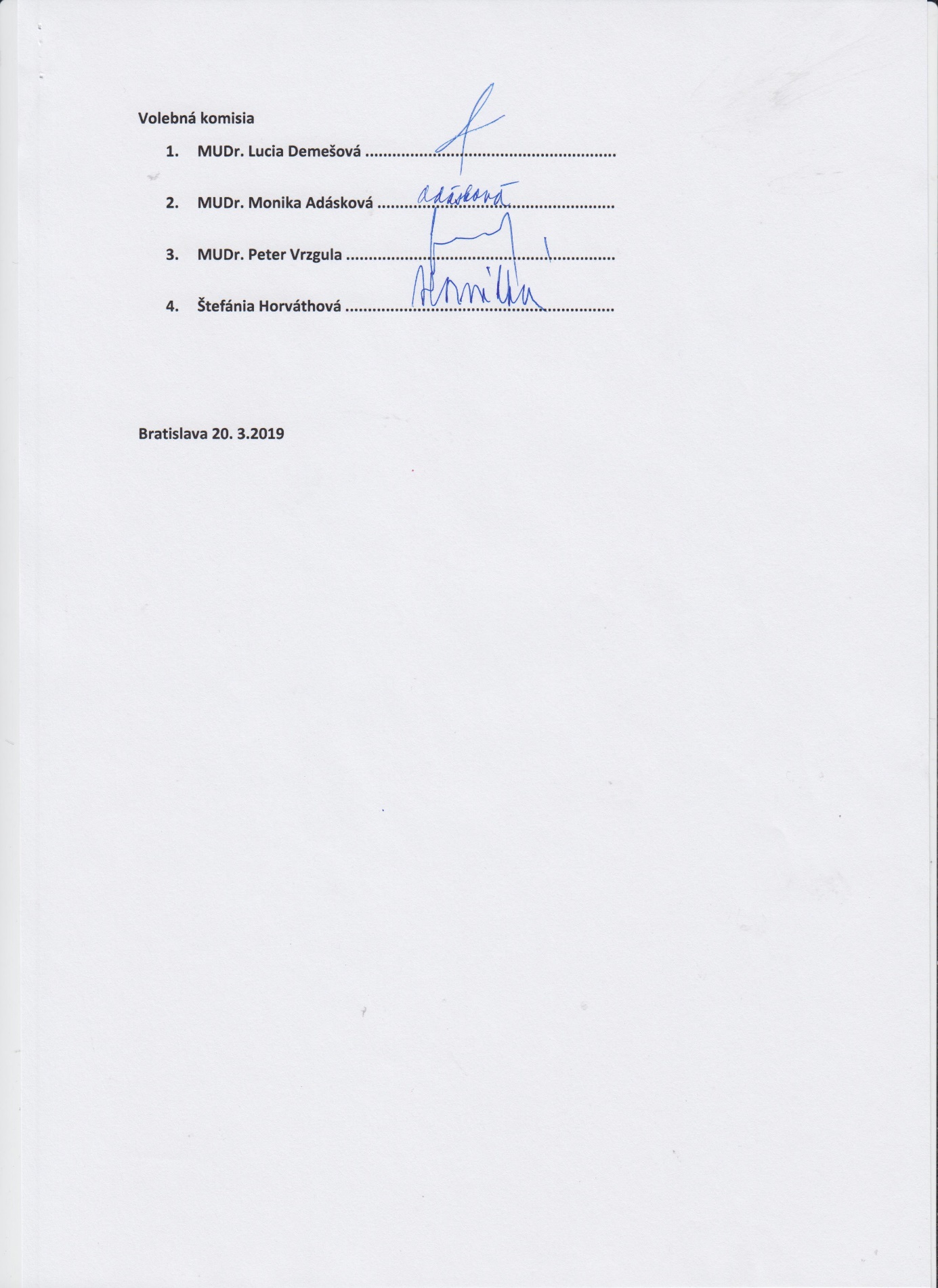 